NIHSS MADE EASY BY HPUPM (26/7/2022)DISEDAKAN OLEH : DR SUHYNA 1)In Malaysia   -There was a 4.9% increase in stroke incidence between 2008 and 2011among men but a 3.8%     fall among women   -36.2% were discharged independent while 53.1% had functional dependence   -Substantial increase in stroke incidence among those below 65 years old   -The largest increase of 53.3% in men aged between 35-39 years and 50.4% in women of     similar age group2)The higher trend of stroke in this age group might be related to   -Increase in the burden of cardiovascular risk factors especially hypertension among young     at aged 18-39 years   -The prevalence of undiagnosed dyslipidemia among these age groups ranged from     40.0 to 48 hypertension (18.1-27.9%) and diabetes mellitus (9.5-12 4%)ACUTE STROKE IS A MEDICAL EMERGENCYNeurons Lost:Per Stroke-1.2 billionPer Hour-120 millionPer Minute-19 millionPer Second-32 000SPOT A STROKE-how????LEARN THE WARNING SIGNS AND BE FASTBE FASTB-BALANCE(loss of balance/headache/                           dizziness)E-EYES (blurred vision)F-FACE (one side of the face is drooping)A-ARMS (arm of leg weakness)S-SPEECH (speech difficulty)T-TIME (time to call ambulance immediately)Lacunar infarct - are small (<20 mm) infarcts in the distal distribution of deep penetrating vessels result from occlusion of one of the small penetrating end arteries result primarily from in situ microatheroma formation or liponyalinosis.Watershed infarct - are ischemic lesions which are situated along the border zones between the territories of two major arteries usually caused by hypoperfusion or decreased blood CLINICAL FEATURES & CLASSIFICATIONIn Malaysia widely used classification are:OXFORD classification - clinical findings TOAST classification - Based on aetiologyOXFORD CLASSIFICATIONS:TOAST CLASSIFICATIONSTROKE MIMICS Non-stroke condition presenting with stroke-like symptoms1)Seizure/Post-Ictal Todd Paralysis2)Complicated migraine3)Functional Neurological or Conversion     Disorders4)Hypoglycaemia/Hyperglycaemia     SevereHyponatremia/Metabolic.      Encephalopathy5)Hypertensive Encephalopathy/PRES6)Peripheral Vertigo: BPPV, Labyrinthitis,     Vestibular Neuronitis7)Bell's Palsy8)Other: Guillain Barre, Myasthenia Gravis,                 MS, Brain Tumour/Abscess,                  Encephalitis,Sepsis,Syncope Sent from my iPhoneNHISS SCORE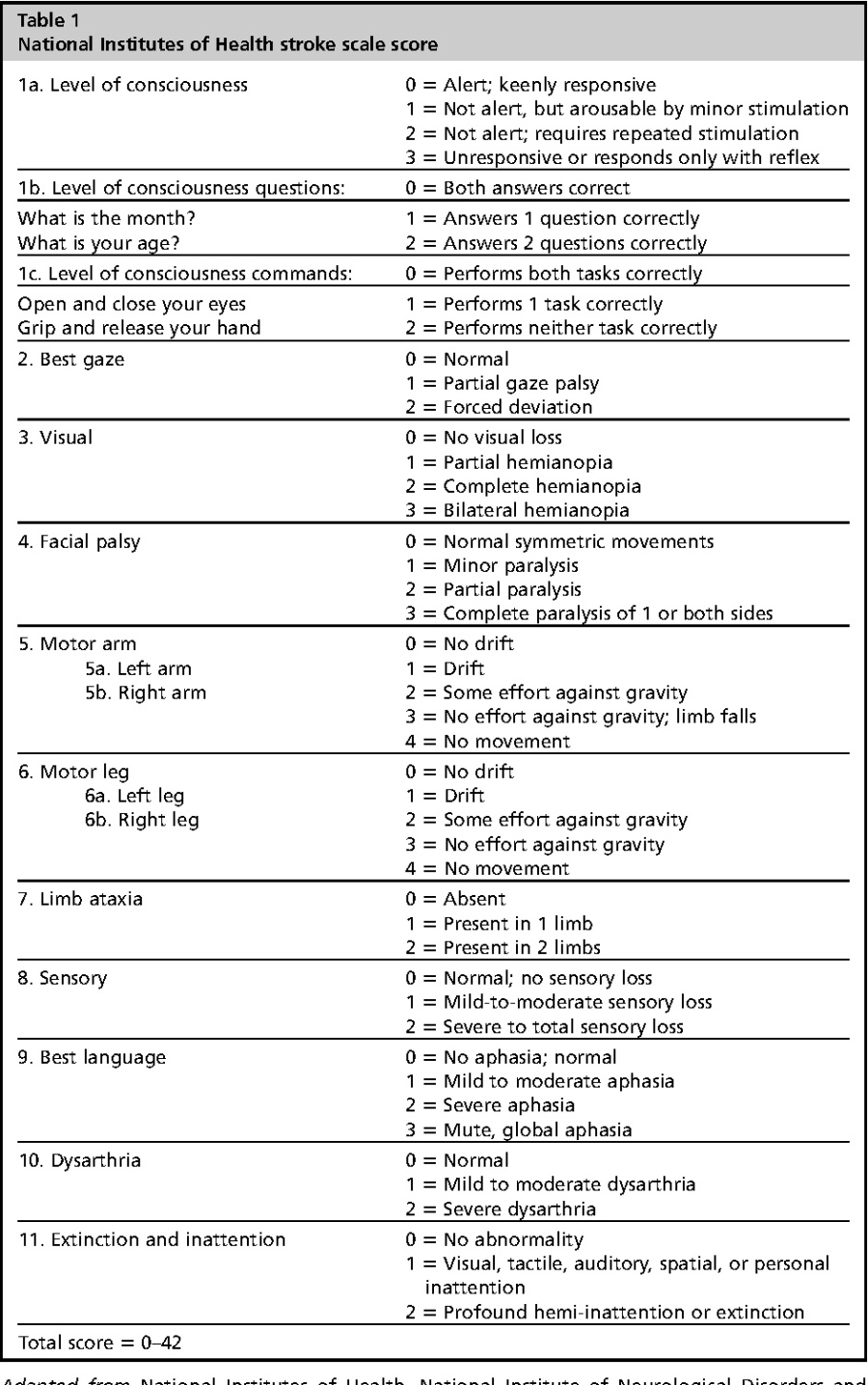 MILD            : <4 – NOT INDICATED FOR THROMBOLYSISMODERATE : 5-24 – FOR THROMBOLYSISSEVERE       :Above 25 – NOT FOR THROMBOLYSIS(risk of bleed)WHEN ELSE FOR THROMBOLYSIS??Base on the code:Code RED – stroke < 4-6 hrs (hyperacute) -THROMBOLYSISCode YELLOW – stroke 6-24 hrs -THROMBOLYSIS  AND                                                        ELIGIBLE FOR THROMBECTOMY ALSOCode GREEN – stroke > 24 hrs – Rehabilitation≤ 9hours wake up stroke (midpoint)Severe AphasiaWithin window( <6 hrs) DWI-ADL-FLAIR (from imaging)WHEN ELSE ELIGIBLE FOR THROMBECTOMY??When cortical signs appear –    AphasiaHemiparesisNeglect Homonymous hemianopia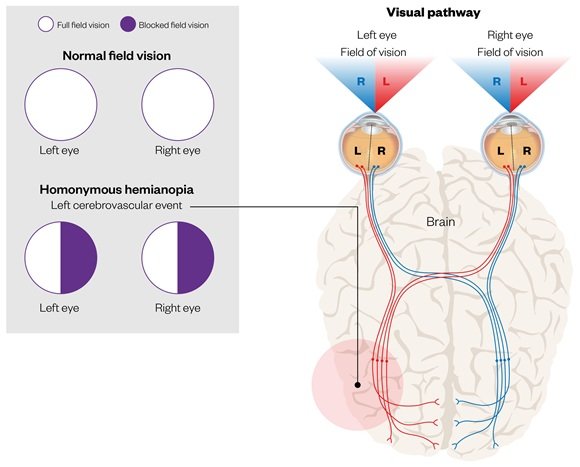 HOW SOON FOR THROMBECTOMY?Within 24 hrs (walaupun > 9hrs midpoint stroke)Large vessel occlusion*MCA/ICA occlusion/yellow codeMild to moderate NHISS*selalunya akan ada cortical signs (aphasia/hemiparesis/homonymous hemianopia/neglect)*thrombolysis might work as wellOnce arrived at rescue, when is the best for thrombolysed stroke patient?-within window- DWI-ADL-FLAIR (imaging results)GOLDEN TIME and state all these in referral letter when you want to refer stroke patient to Res-qTime/onset of strokeQuality of live before strokeNHISS score*9 hours wake up stroke – GOLDEN hrsWake up stroke-midpoint sleep + 9hrs (mesti within 24 hrs)Lepas 9 jam dari midpoint sleep – dah infarct,tissue not viable anymore, so no need                                                       for thrombolysis  or thrombectomyWhen to start anti platelet therapy?Bleeding risk 6% from thrombolysis-rpt CT scan after 24 hrs thrombolysis-if no bleeding                                                         To start anti plateletTIA                      - double antiply x 1/12.After 1/12, then reduced to single anti platelet onlyNHISS score <6 – double antiply x 1/12.After 1/12, then reduced to single anti platelet only 